Ход урокаРаздел  долгосрочного плана:2.3  Притчи и легенды в литературе           Раздел  долгосрочного плана:2.3  Притчи и легенды в литературе           Раздел  долгосрочного плана:2.3  Притчи и легенды в литературе           Раздел  долгосрочного плана:2.3  Притчи и легенды в литературе           Школа: ГУ «Средняя школа №7 отдела образования акимата города Костаная»Школа: ГУ «Средняя школа №7 отдела образования акимата города Костаная»Школа: ГУ «Средняя школа №7 отдела образования акимата города Костаная»Школа: ГУ «Средняя школа №7 отдела образования акимата города Костаная»Дата: Дата: Дата: Дата: ФИО учителя: Нургалиева Алмагуль ЖаиковнаФИО учителя: Нургалиева Алмагуль ЖаиковнаФИО учителя: Нургалиева Алмагуль ЖаиковнаФИО учителя: Нургалиева Алмагуль ЖаиковнаКласс: 7Класс: 7Класс: 7Класс: 7Количество Количество отсутствующих: присутствующих:отсутствующих: присутствующих:Тема урокаОбразы – персонажи  в рассказе К.Г.Паустовского «Телеграмма»                Образы – персонажи  в рассказе К.Г.Паустовского «Телеграмма»                Образы – персонажи  в рассказе К.Г.Паустовского «Телеграмма»                Образы – персонажи  в рассказе К.Г.Паустовского «Телеграмма»                Образы – персонажи  в рассказе К.Г.Паустовского «Телеграмма»                Образы – персонажи  в рассказе К.Г.Паустовского «Телеграмма»                Цели обучения 7.1.2.1- понимать художественное произведение в деталях, включая известную и неизвестную информацию;7.1.3.1- самостоятельно находить в тексте и выразительно читает цитаты, фрагменты произведения, связанные с характеристикой лирического героя и/или образа-персонажа;7.1.6.1- давать аргументированный ответ на проблемный вопрос;7.2.5.1- характеризовать героев произведения на основе деталей и цитат из текста 7.1.2.1- понимать художественное произведение в деталях, включая известную и неизвестную информацию;7.1.3.1- самостоятельно находить в тексте и выразительно читает цитаты, фрагменты произведения, связанные с характеристикой лирического героя и/или образа-персонажа;7.1.6.1- давать аргументированный ответ на проблемный вопрос;7.2.5.1- характеризовать героев произведения на основе деталей и цитат из текста 7.1.2.1- понимать художественное произведение в деталях, включая известную и неизвестную информацию;7.1.3.1- самостоятельно находить в тексте и выразительно читает цитаты, фрагменты произведения, связанные с характеристикой лирического героя и/или образа-персонажа;7.1.6.1- давать аргументированный ответ на проблемный вопрос;7.2.5.1- характеризовать героев произведения на основе деталей и цитат из текста 7.1.2.1- понимать художественное произведение в деталях, включая известную и неизвестную информацию;7.1.3.1- самостоятельно находить в тексте и выразительно читает цитаты, фрагменты произведения, связанные с характеристикой лирического героя и/или образа-персонажа;7.1.6.1- давать аргументированный ответ на проблемный вопрос;7.2.5.1- характеризовать героев произведения на основе деталей и цитат из текста 7.1.2.1- понимать художественное произведение в деталях, включая известную и неизвестную информацию;7.1.3.1- самостоятельно находить в тексте и выразительно читает цитаты, фрагменты произведения, связанные с характеристикой лирического героя и/или образа-персонажа;7.1.6.1- давать аргументированный ответ на проблемный вопрос;7.2.5.1- характеризовать героев произведения на основе деталей и цитат из текста 7.1.2.1- понимать художественное произведение в деталях, включая известную и неизвестную информацию;7.1.3.1- самостоятельно находить в тексте и выразительно читает цитаты, фрагменты произведения, связанные с характеристикой лирического героя и/или образа-персонажа;7.1.6.1- давать аргументированный ответ на проблемный вопрос;7.2.5.1- характеризовать героев произведения на основе деталей и цитат из текста 7.1.2.1- понимать художественное произведение в деталях, включая известную и неизвестную информацию;7.1.3.1- самостоятельно находить в тексте и выразительно читает цитаты, фрагменты произведения, связанные с характеристикой лирического героя и/или образа-персонажа;7.1.6.1- давать аргументированный ответ на проблемный вопрос;7.2.5.1- характеризовать героев произведения на основе деталей и цитат из текстаУровень мыслительных навыковЗнание, понимание, применение.Знание, понимание, применение.Знание, понимание, применение.Знание, понимание, применение.Знание, понимание, применение.Знание, понимание, применение.Знание, понимание, применение.Критерии оценивания Учащийся достигает целей урока, если:даёт правильные ответы на проблемные вопросы, подкрепляя их аргументами из текста;находит в тексте и читает фрагменты, связанные с характеристикой НастиУчащийся достигает целей урока, если:даёт правильные ответы на проблемные вопросы, подкрепляя их аргументами из текста;находит в тексте и читает фрагменты, связанные с характеристикой НастиУчащийся достигает целей урока, если:даёт правильные ответы на проблемные вопросы, подкрепляя их аргументами из текста;находит в тексте и читает фрагменты, связанные с характеристикой НастиУчащийся достигает целей урока, если:даёт правильные ответы на проблемные вопросы, подкрепляя их аргументами из текста;находит в тексте и читает фрагменты, связанные с характеристикой НастиУчащийся достигает целей урока, если:даёт правильные ответы на проблемные вопросы, подкрепляя их аргументами из текста;находит в тексте и читает фрагменты, связанные с характеристикой НастиУчащийся достигает целей урока, если:даёт правильные ответы на проблемные вопросы, подкрепляя их аргументами из текста;находит в тексте и читает фрагменты, связанные с характеристикой НастиУчащийся достигает целей урока, если:даёт правильные ответы на проблемные вопросы, подкрепляя их аргументами из текста;находит в тексте и читает фрагменты, связанные с характеристикой НастиЦели урокаВсе: давать аргументированный ответ на проблемный вопрос;самостоятельно находить в тексте и выразительно читать  цитаты;давать аргументированный ответ на проблемный вопрос.Все: давать аргументированный ответ на проблемный вопрос;самостоятельно находить в тексте и выразительно читать  цитаты;давать аргументированный ответ на проблемный вопрос.Все: давать аргументированный ответ на проблемный вопрос;самостоятельно находить в тексте и выразительно читать  цитаты;давать аргументированный ответ на проблемный вопрос.Все: давать аргументированный ответ на проблемный вопрос;самостоятельно находить в тексте и выразительно читать  цитаты;давать аргументированный ответ на проблемный вопрос.Большинство: понимают художественное произведение;самостоятельно находят фрагменты произведения, связанные с характеристикой образа-персонажа.Большинство: понимают художественное произведение;самостоятельно находят фрагменты произведения, связанные с характеристикой образа-персонажа.Некоторые:характеризовать героев произведения на основе деталей и цитат из текста.Языковые целиГоворение, аудирование, чтение, письмо.Термины:  милосердие, доброта, забота, участие, сострадание, внимание, жалость, сочувствие,  ненависть, предательство, злость, гуманность.Словосочетания: родные люди, близкое окружение,  одинокая старость,  материнская  любовь,милосердие, взаимоотношение  родителей и детей.Говорение, аудирование, чтение, письмо.Термины:  милосердие, доброта, забота, участие, сострадание, внимание, жалость, сочувствие,  ненависть, предательство, злость, гуманность.Словосочетания: родные люди, близкое окружение,  одинокая старость,  материнская  любовь,милосердие, взаимоотношение  родителей и детей.Говорение, аудирование, чтение, письмо.Термины:  милосердие, доброта, забота, участие, сострадание, внимание, жалость, сочувствие,  ненависть, предательство, злость, гуманность.Словосочетания: родные люди, близкое окружение,  одинокая старость,  материнская  любовь,милосердие, взаимоотношение  родителей и детей.Говорение, аудирование, чтение, письмо.Термины:  милосердие, доброта, забота, участие, сострадание, внимание, жалость, сочувствие,  ненависть, предательство, злость, гуманность.Словосочетания: родные люди, близкое окружение,  одинокая старость,  материнская  любовь,милосердие, взаимоотношение  родителей и детей.Говорение, аудирование, чтение, письмо.Термины:  милосердие, доброта, забота, участие, сострадание, внимание, жалость, сочувствие,  ненависть, предательство, злость, гуманность.Словосочетания: родные люди, близкое окружение,  одинокая старость,  материнская  любовь,милосердие, взаимоотношение  родителей и детей.Говорение, аудирование, чтение, письмо.Термины:  милосердие, доброта, забота, участие, сострадание, внимание, жалость, сочувствие,  ненависть, предательство, злость, гуманность.Словосочетания: родные люди, близкое окружение,  одинокая старость,  материнская  любовь,милосердие, взаимоотношение  родителей и детей.Говорение, аудирование, чтение, письмо.Термины:  милосердие, доброта, забота, участие, сострадание, внимание, жалость, сочувствие,  ненависть, предательство, злость, гуманность.Словосочетания: родные люди, близкое окружение,  одинокая старость,  материнская  любовь,милосердие, взаимоотношение  родителей и детей.Привитие ценностей  Привитие таких ценностей, как ответственность перед родителями, уважение к ним, внимательное и бережное отношение к людям старшего поколения  Привитие таких ценностей, как ответственность перед родителями, уважение к ним, внимательное и бережное отношение к людям старшего поколения  Привитие таких ценностей, как ответственность перед родителями, уважение к ним, внимательное и бережное отношение к людям старшего поколения  Привитие таких ценностей, как ответственность перед родителями, уважение к ним, внимательное и бережное отношение к людям старшего поколения  Привитие таких ценностей, как ответственность перед родителями, уважение к ним, внимательное и бережное отношение к людям старшего поколения  Привитие таких ценностей, как ответственность перед родителями, уважение к ним, внимательное и бережное отношение к людям старшего поколения  Привитие таких ценностей, как ответственность перед родителями, уважение к ним, внимательное и бережное отношение к людям старшего поколенияМежпредметные связиСвязь с предметом самопознаниеСвязь с предметом самопознаниеСвязь с предметом самопознаниеСвязь с предметом самопознаниеСвязь с предметом самопознаниеСвязь с предметом самопознаниеСвязь с предметом самопознаниеЭтап урока/ ВремяДействия педагогаДействия ученикаОцениваниеРесурсыНачало урока(3 минут)Этап вызова. Мотивация к изучению новой темы. Определение темы целей урока. Просмотр видео Симоновой «Не опоздайте!»   -  Предположите, о чем пойдет речь на уроке, и как мы построим свою работу?Просмотр видео Симоновой «Не опоздайте!»   ФОПрезентация,  интернет - ресурсСередина урока 32 мин  Стадия осмысления. Актуализация знаний. Формирование новых понятий и способов деятельности.Задание. – Найдите и выразительно прочитайте фрагменты, в которых говорится об одиночестве и заброшенности  Катерины Петровны. Почему для автора так важно точное указание времени года, которое описывается в рассказе?2. ТестК.Г. Паустовский «Телеграмма».Задание: выберите правильный ответ, аргументируйте его.Пейзаж в начале произведения:а) служит для описания места действия;б) контрастирует с состоянием Катерины Петровны;в) соотносится с её состоянием. Тихон солгал Катерине Петровне, потому что:а) решил разыграть её;б) хотел облегчить её страдания;в) надеялся на приезд Насти. Настя не поехала к матери после получения её письма, потому что:а) бездушие – её отличительная черта;б) она была занята устройством выставки;в) повседневные заботы оттеснили на второй план любовь к самому близкому человеку.В сцене похорон Катерины Петровны писатель изобразил молоденькую учительницу, чтобы:а) показать происходящее глазами постороннего человека;б) эта смерть послужила для неё уроком – у неё в городе тоже осталась мать, маленькая и седая;в) придать произведению правдоподобие. В этом произведении позиция повествователя:а) скрыта;б) выражена одним из персонажей;в) обозначена в авторском тексте..Ключ к тесту:Шкала оценок5б-молодец4б-хорошо3б-неплохо1-2б-постарайся в следующий разЗадание 3.Проблемный вопрос: Прошли ли герои Паустовского испытание на истинную человечность?Дифференцированные заданияВыполните одно из заданий на выбор1.  Почему автор называл Настю Сольвейг? (с.58)(«Художники звали её Сольвейг за русые волосы и большие холодные глаза». Сольвейг – в переводе означает «Солнечный путь». Но авторское определение «холодные» контрастно этому имени. Солнце не может быть холодным. Глаза – зеркало души человека. Что-то подобного мы и ожидали.)2.Почему Настя вздрогнула, когда увидела скульптуру Гоголя? (с.59)(Произошло то, что происходит в момент встречи человека с прекрасным. Героиня потрясена. «Насмешливо, зная её насквозь, смотрел на неё остроносый человек. Настя видела, как на виске его бьётся тонкая склеротическая жилка», «А письмо –то в сумочке нераспечатанное, - казалось, говорили сверлящие гоголевские глаза. – Эх ты, сорока», В душе героини происходит внезапный перелом в психологическом состоянии. Отступило суетное, сиюминутное – осталось главное: мать и её одиночество.)3.  Прочтите эпизод со второй телеграммой. Для чего Тихон сочинил ее? Какой наказ он дает Манюшке и с какой целью?Наказ Манюшке: «…за добро плати добром, не будь пустельгой, - говорит Тихон Манюшке.  Как вы поняли смысл этой фразы? Словарная работа.Пустельга – хищная птица семейства соколиных; (простореч.) – пустой, легкомысленный человек.Паустовский затрагивает одну из важнейших проблем всех времен – проблему отношений детей и родителей.-Какие  же  проблемы, ребята, поднимает  в  своем  рассказе  К. Паустовский?- одинокой  старости;- материнской  любви;- милосердия;-взаимоотношений родителей и детей   и  другие  проблемы.Критерии оценивания:Дайте аргументированные ответы на вопросы, подкрепляя их цитатами из текста.1.Какие факты свидетельствуют о том, что совесть и Насти всё же пробудилась?(Бросив всё, она наконец-то поехала к матери: «проплакала всю ночь, пока за окнами не засинел мутный и тяжёлый (как на душе у Насти) рассвет», уехала «крадучись» (стыдно перед людьми). И не зря ей казалось, что никто, кроме матери, «не смог снять с ней непоправимой вины, невыносимой тяжести».)2. Вспоминала ли Настя Катерину Петровну?Найдите в тексте Настины слова и мысли, которые приводит повествователь, избегая всяких оценок.3.Почему Настя не открыла старому художнику правду?(Ей было стыдно признаться в том, что в это время, когда она наслаждается похвалой, у неё умирает мать.) Критерии оценивания:Выполните задания на выбор 1.   Расскажите, что вы узнали о Насте из текста.(Настя – единственная дочь Катерины Петровны. Живет в Ленинграде, работает секретарем в Союзе художников. У нее много работы: устройство выставок, конкурсов. она проявляет настойчивость в работе, решительность, горячую заинтересованность. Помогает скульптору Тимофееву организовать выставку. Ее ценят и уважают коллеги. А вот о своей матери она совсем забыла. «…Последний раз она приезжала три года назад, но раз в два-три месяца веселый молодой почтарь Василий2.Бездушна ли, по вашему Настя?(Настя отнюдь не бездушна: она сочувствует Тимофееву, тратит много времени на устройство его выставки.)3. Как характеризует Настю ее отношение к матери?(Настя заинтересована карьерой, до матери ей нет дела. Это проявление эгоизма и черствости. На ее взгляд, достаточно того, что она отправляет Катерине Петровне. Этим она себя и успокаивает, думая, что таким образом проявляет заботу и внимание. Однако Катерина Петровна больше нуждается в настоящем внимании: «Катерина Петровна осторожно перебирала пухлые бумажки. От старости она забывала, что деньги эти вовсе не те, какие были в руках у Насти, и ей казалось, что от денег пахнет Настиными духами»)Критерии оценивания:Выполните задания. 1. - Как характеризует Настю отношение к полученному письму?(Настю должны были насторожить слова о болезни и слабости матери, но вместо этого она увидела только просьбу о приезде, который нарушил бы ее планы и комфорт. Это невнимание к самому близкому человеку выглядит чудовищным)2.  Ко всем ли Настя так бездушна?(Нет. Она сочувствует скульптору Тимофееву, тратит много времени на организацию его выставки, искренне заинтересована его успехом. «Слышал, что это вы извлекли Тимофеева на свет божий. Прекрасно сделали. А то у нас, знаете ли, много болтающих о внимании к художнику, о заботе и чуткости, а как дойдет до дела, так натыкаешься на пустые глаза. Еще раз благодарю! Этой выставкой мы целиком обязаны – да не в обиду будет сказано нашему руководству – одной из рядовых сотрудниц Союза, нашей милой Анастасии Семеновне,» - это слова о Насте).3. Когда Настя осознает свою вину перед матерью?(Когда получает телеграмму от Тихона с известием о предсмертном состоянии Катерины Петровны)Критерии оценивания:Расскажи один из эпизодов произведения от имени любого героя, используя современный прием РАФТ.Ответы учащихсяУчащиеся выполняют задание индивидуальноВыполняют тестОтветы учащихсяОтветы учащихсяОтветы учащихсяОтветы учащихсяОтветы учащихсяФО: взаимооценкаФО: Балловая оценкаФО:СмайликиФО: Три МФОФО:Три Мhttps://docs.google.com/forms/d/1uSaBLJU7uzeU80hKXEtxXvGT9ONI8dNvEn4FUxYUrnw/edit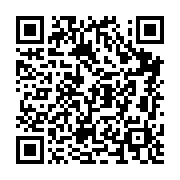 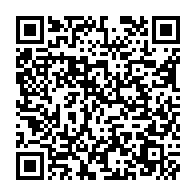 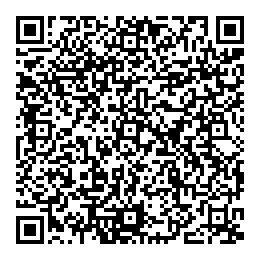 Конец урока5 минутПодведение итогов урока. Телеграмма от К.Г. Паустовского, адресованная вам - ученикам: «Помните о родителях – это ваша святая обязанность перед теми, кто дал вам жизнь. Окружите их заботой, теплом, вниманием. Помогайте им справляться с домашними делами. Хорошо учитесь, радуя их своими успехами. Звоните им чаще, навещайте их, интересуйтесь их делами, рассказывайте им больше о себе, им интересно узнать о каждом шаге вашей жизни».- И от себя хочу дать вам такое напутствие:Чтение стихотворения Андрей Дементьев «Как важно вовремя успеть»Как важно вовремя успетьСказать кому-то слово доброе,Чтоб от волненья сердце дрогнуло! —Ведь все порушить может смерть.Как важно вовремя успетьПохлопотать или поздравить,Плечо надежное подставить!И знать, что будет так и впредь.Но забываем мы подчасИсполнить чью-то просьбу вовремя,Не замечая, как обида кровнаяНезримо отчуждает нас.И запоздалая винаПотом терзает наши души.Всего-то надо — научиться слушатьТого, чья жизнь обнаженаИтог урока. Рефлексия.- Кто из героев прошёл испытание на истинную человечность? (Чужие для К.П. люди не прошли мимо горького одиночества брошенной дочерью старушки. А вот Настя это испытание не прошла, поэтому из него она вышла с чувством непоправимой вины, невыносимой тяжести.) «Телеграмма» Учащиеся пишут на листочках «Телеграмму». Чему вас научил этот рассказ? Было ли вам трудно характеризовать Настю. Пожелание одноклассникамСворачивают в трубочку, встают в круг и передают друг другу по часовой стрелке до хлопка  учителя: читают ту телеграмму ,которая оказалась у них в руках.Ученики работают с карточками разного цвета, располагая их рядом с заданиями, которые были выполнены за урок:Красный – работа прошла интересно, помогла решить проблемы урока.Зеленый – совместная работа помогла нам пообщаться, лучше узнать способности друг друга.Желтый-  дело было важно для тех, кто был в этом заинтересован.Пишут пожелания одноклассникам.ФО: Рейтинг популярности